Dublin Music Boosters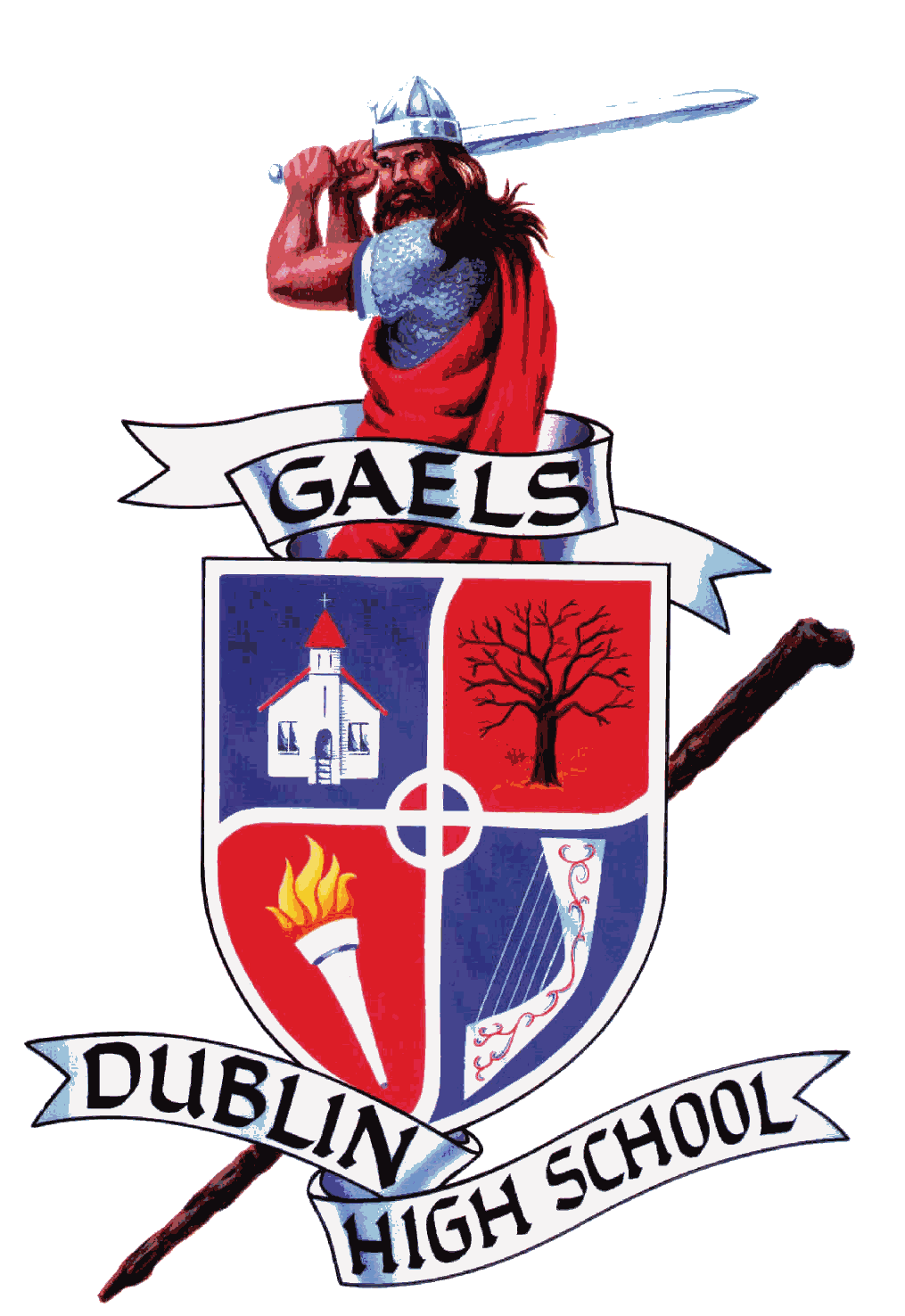 www.dhsirishguard.org"The Gael Force"		Dublin High SchoolMusic Booster Meeting SummaryMonday, November 13, 2017	       7:00 PM ~ Choir RoomWelcome & Call Meeting to Order (1 minute):Welcome & Call Meeting to Order (1 minute):Tri Ly, PresidentSecretary's Report (2 minutes)Presentation of Minutes from last Booster Meeting: October 16, 2017Secretary's Report (2 minutes)Presentation of Minutes from last Booster Meeting: October 16, 2017Grace Lutz, SecretaryMotion to accept the minutes:Second the motion:Motion to accept the minutes:Second the motion:Ken RykenSheri Barbier & PangalinanDirector’s Report (3 minutes)    Regional Honor Choir on Sat 11/18All uniforms have been ordered, Shout out to Mrs. Holtzapple who has been phenomenal with assisting with uniformsWinter Concert- Dec 6th at the PAC, sing-a-longPerforming at Breakfast with SantaDirector’s Report (3 minutes)    Regional Honor Choir on Sat 11/18All uniforms have been ordered, Shout out to Mrs. Holtzapple who has been phenomenal with assisting with uniformsWinter Concert- Dec 6th at the PAC, sing-a-longPerforming at Breakfast with SantaMr. Serpa – Choir DirectorDirector’s Report (3 minutes)Field show season is going really well with all changesCG came in 1st, 3rd place Band, Woodwinds 4th overallSaturday field show schedule TBD based on facilities and weatherIf not receiving emails, please see MS. WilliamsTree Lighting Ceremony, Nov 30th 7pmJazz Ensemble to performWinter Concert with Concert Band, Orchestra and Symphony OrchestraBreakfast with Santa performances: 1st seating Strings, 2nd seating Choir and Strings, 3rd seating is Jazz BandNY Trip: Selected to perform a brand new piece by a composer from Nashville.Director’s Report (3 minutes)Field show season is going really well with all changesCG came in 1st, 3rd place Band, Woodwinds 4th overallSaturday field show schedule TBD based on facilities and weatherIf not receiving emails, please see MS. WilliamsTree Lighting Ceremony, Nov 30th 7pmJazz Ensemble to performWinter Concert with Concert Band, Orchestra and Symphony OrchestraBreakfast with Santa performances: 1st seating Strings, 2nd seating Choir and Strings, 3rd seating is Jazz BandNY Trip: Selected to perform a brand new piece by a composer from Nashville.Ms. Williams – Band/Instrumental DirectorTreasurer’s Report (10 minutes)P&L providedNY Trip Payment Due 11/15 ($400)Invitational numbers-budget givenJanitorial Expenses discussedTreasurer’s Report (10 minutes)P&L providedNY Trip Payment Due 11/15 ($400)Invitational numbers-budget givenJanitorial Expenses discussedPatti Luba – TreasurerFundraising Report (5 minutes) Dine Out /Upcoming 11/15- Habit BurgerButter Braids/Delivery 11/15, need help sorting orders 8pmButter Braids estimate sales= $2300See’s Candies / Apples for the Big Apple $509Paint Night 12/10  $30 for sign, wine and appetizersBreakfast with Santa 12/9Publicity Report (2 minutes) Upcoming Fundraisers and eventsAdvertising on FB-please like and shareAdvertised on Peach Jar and Nextdoor.comFundraising Report (5 minutes) Dine Out /Upcoming 11/15- Habit BurgerButter Braids/Delivery 11/15, need help sorting orders 8pmButter Braids estimate sales= $2300See’s Candies / Apples for the Big Apple $509Paint Night 12/10  $30 for sign, wine and appetizersBreakfast with Santa 12/9Publicity Report (2 minutes) Upcoming Fundraisers and eventsAdvertising on FB-please like and shareAdvertised on Peach Jar and Nextdoor.comLynne Shinohara, FundraisingJean Ryken, Co-FundraisingDavyne Bradley, PublicityPresident's Report (9 minutes)Last Field Show- Roadies neededNCPA show Feb 10thFacilities Use issueWinter Guard Meeting to followPresident's Report (9 minutes)Last Field Show- Roadies neededNCPA show Feb 10thFacilities Use issueWinter Guard Meeting to followTri Ly, PresidentPaul Dow, Co-PresidentTri Ly, PresidentPaul Dow, Co-PresidentNew BusinessPhoto back drop frame purchased for use at Breakfast with SantaSaturday practice TBD based on rain and soccer game scheduled.New BusinessPhoto back drop frame purchased for use at Breakfast with SantaSaturday practice TBD based on rain and soccer game scheduled.Meeting adjourned at: 8:19pmMeeting adjourned at: 8:19pmNext Meeting:  December 11th, 7:00pm Choir roomNext Meeting:  December 11th, 7:00pm Choir roomDHS Music Booster Meeting Sign InDHS Music Booster Meeting Sign InDHS Music Booster Meeting Sign InDHS Music Booster Meeting Sign In1Melissa Williams21Thuy Nguyen2Adam Serpa22Kim Van Lare3Tri Ly23Kim Castillo4Paul Dow245Davyne Bradley256Sheri Promes-Barbier267Patti Luba278Lynne Shinohara289Jean Ryken2910Grace Lutz3011Regina Pangelinan3112Laurie Merz3213Mayumi Berrios3314Lisa Wong3415Liz Crocker3516Vickie Constantinides3617Zoe Zannis3718Tracie Metcalf3819Ken Ryken3920Glenn Wong40